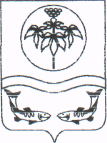 ДУМАОЛЬГИНСКОГО МУНИЦИПАЛЬНОГО РАЙОНАПРИМОРСКОГО КРАЯРЕШЕНИЕ                  В соответствии с Законом Приморского края от 4 июня 2014 года N 436-КЗ «О наградах Приморского края», решением Думы Ольгинского муниципального района от 4 июня 2020 г. «О Порядке возбуждения ходатайства о награждении почётным знаком «Семейная доблесть», Дума Ольгинского муниципального района РЕШИЛА: 1.Ходатайствовать о награждении      почетным знаком Приморского края «Семейная доблесть» I, II, III  степени _______________________________                           2.  Настоящее решение направить главе Ольгинского муниципального района для подготовки отзыва и последующего направления в Комиссию при Губернаторе Приморского края по наградам Приморского края.3.Настоящее решение вступает в силу со дня  подписания.Председатель Думы муниципального    района                                                               А.Е. Коротков     пгт. Ольга№О возбуждении ходатайства о награждении почетным знаком Приморского края «Семейная доблесть» III      степени